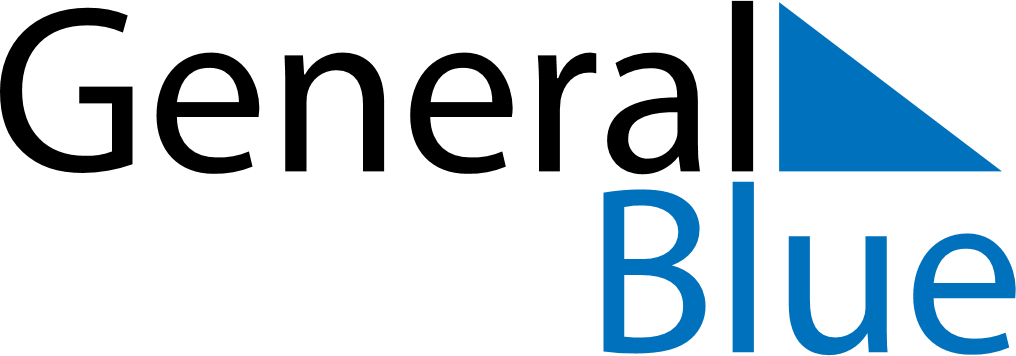 November 2030November 2030November 2030November 2030BelarusBelarusBelarusSundayMondayTuesdayWednesdayThursdayFridayFridaySaturday11234567889October Revolution Day101112131415151617181920212222232425262728292930